Feedback Request FormPlease note that the invitee information is unique to each recipient of the feedback request email. The lecture title and learning objectives in the first question below will also be updated each week with questions for that particular lecture.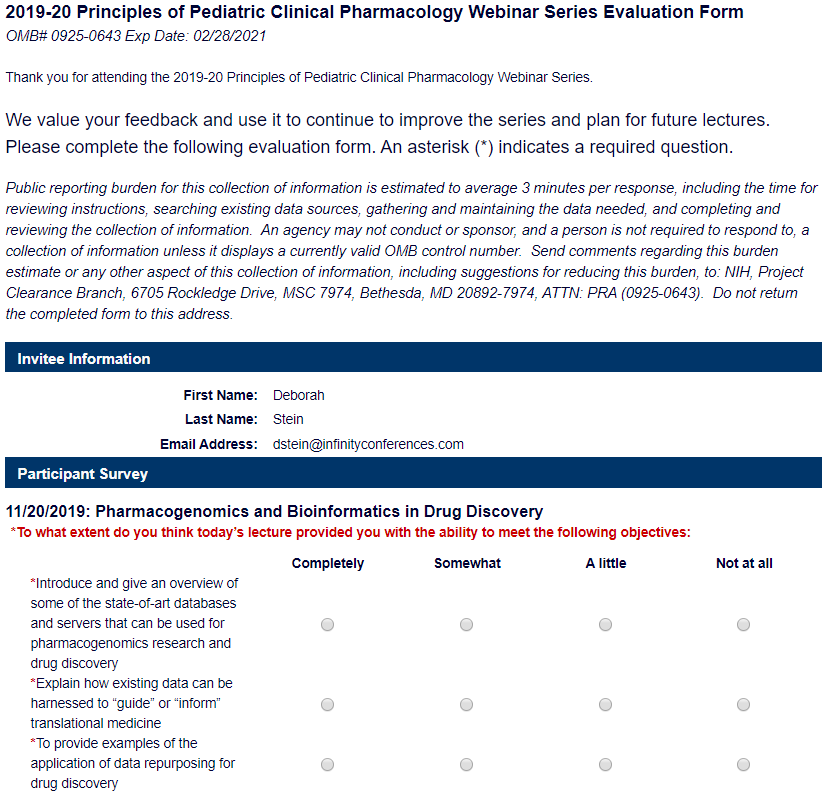 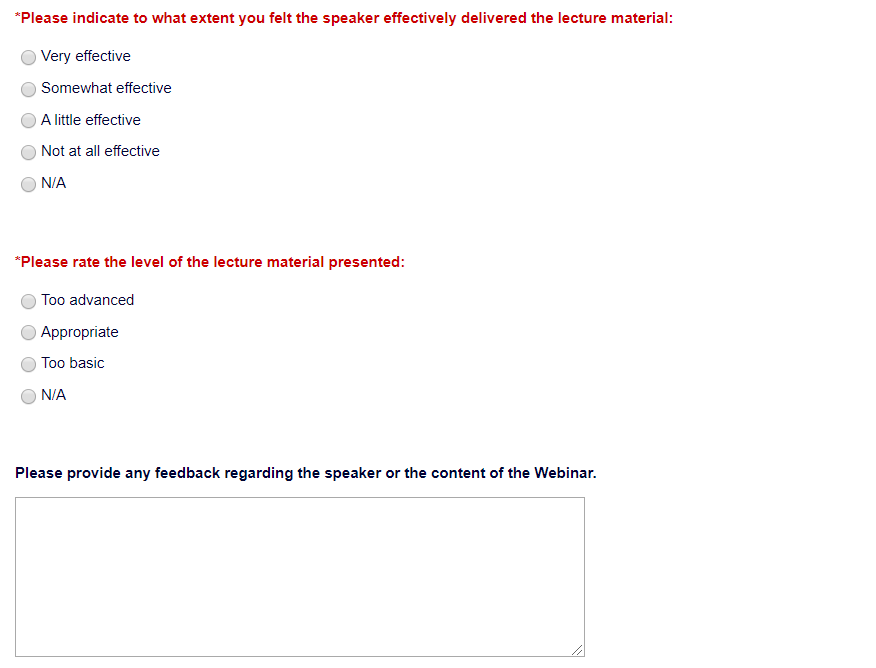 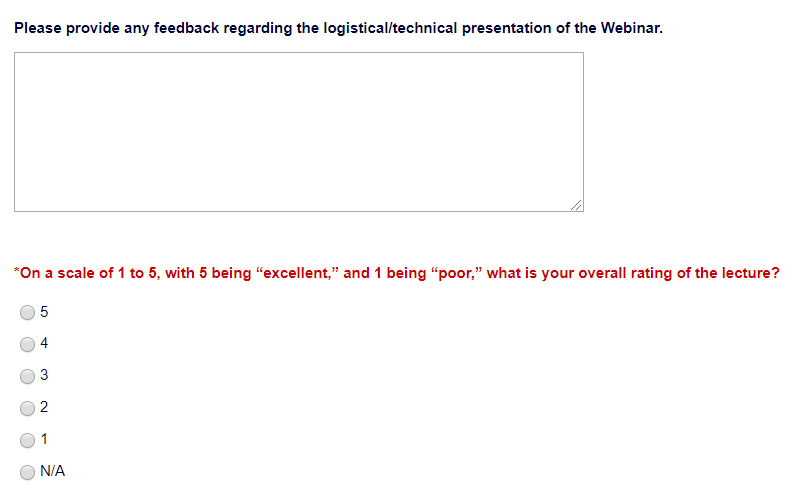 